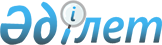 О мерах по реализации Закона Республики Казахстан от 22 апреля 2015 года "О внесении изменений и дополнений в некоторые законодательные акты Республики Казахстан по вопросам ограничения участия государства в предпринимательской деятельности"Распоряжение Премьер-Министра Республики Казахстан от 23 июня 2015 года № 56-р
      1. Утвердить прилагаемый перечень нормативных правовых актов, принятие которых необходимо в целях реализации Закона Республики Казахстан от 22 апреля 2015 года "О внесении изменений и дополнений в некоторые законодательные акты Республики Казахстан по вопросам ограничения участия государства в предпринимательской деятельности" (далее - перечень).
      2. Ответственным центральным государственным органам:
      1) в установленном порядке разработать и принять соответствующие нормативные правовые акты согласно перечню;
      2) проинформировать Министерство национальной экономики Республики Казахстан о принятых мерах до 30 июня 2015 года.
      3. Министерству национальной экономики Республики Казахстан до 10 июля 2015 года представить сводную информацию о ходе исполнения настоящего распоряжения в Правительство Республики Казахстан.
      4. Контроль за исполнением настоящего распоряжения возложить на Министерство национальной экономики Республики Казахстан. Перечень
нормативных правовых актов, принятие которых необходимо в целях реализации Закона Республики Казахстан от 22 апреля 2015 года "О внесении изменений и дополнений в некоторые законодательные акты Республики Казахстан по вопросам ограничения участия государства в предпринимательской деятельности"
      Примечание: расшифровка аббревиатур:
      МНЭ - Министерство национальной экономики Республики Казахстан;
      МФ - Министерство финансов Республики Казахстан.
					© 2012. РГП на ПХВ «Институт законодательства и правовой информации Республики Казахстан» Министерства юстиции Республики Казахстан
				
      Премьер-Министр 

К. Масимов
Утвержден
распоряжением Премьер-Министра
Республики Казахстан
от 23 июня 2015 года № 56-р
№

п/п

Наименование нормативного правового акта

Форма акта

Государственные органы, ответственные за исполнение

Срок

исполнения

1
2
3
4
5
1.
О внесении изменений и дополнений в постановление Правительства Республики Казахстан от 2 июля 2014 года № 762 "Об утверждении форм, Правил и сроков формирования реестра требований кредиторов"
постановление Правительства Республики Казахстан
МФ
июнь 2015 года
2.
Об утверждении перечня видов деятельности, осуществляемых юридическими лицами, более пятидесяти процентов акций (долей участия в уставном капитале) которых принадлежат государству, и аффилиированными с ними лицами
постановление Правительства Республики Казахстан
МНЭ
июнь 2015 года